Технологическая картапо учебному предмету «Математика». Класс – 3. Составлена: Мисько Т.З., Рудневой В.В., учителями МБОУ Школы № 37  г.о. СамараУМК «Начальная школа XXI века»Учебник Рудницкая В. Н., Кочурова. Е. Э., Рыдзе О. А. Математика: 3 класс: учебник для учащихся общеобразовательных учреждений: в 2 ч. Ч. 1 – М.: Вентана-Граф, 2018.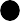 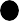 КоррекцияИндивидуальная работа. Формирование навыков использования алгоритма. Анализ своей деятельностиРабота с учебником с.61 №21(самостоятельно) Учитель:-Посмотрите на план урока. Какое задание по плану?Дети:В учебнике на странице 61 №21. Выполни умножение, записывая числа столбиком. (Самопроверка на презентации)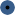 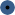 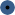 4.1 Рефлексия, нацеленная на выявление учащимися факта и способов достижения цели, решения УЗОпишите содержание работы1.Решение выраженийРефлексивно-оценочный этап РефлексияИндивидуальная работа.	Формирование личной ответственности за результаты своего трудаУчитель:Рассмотрите лист оценивания и планирования, сделайте вывод о том, смогли ли вы достичь поставленной цели.Тема урокаУмножение трёхзначного числа на однозначное числоУмножение трёхзначного числа на однозначное числоТип урокаУрок по закреплению знаний и способов деятельностиУрок по закреплению знаний и способов деятельностиЦель урокаЗакрепить приёмы умножения трехзначного числа на однозначноеЗакрепить приёмы умножения трехзначного числа на однозначноеОсновные термины и понятияЗнак умноженияЗнак умноженияИнформационно- образовательная средаРесурсыМультимедиа-ресурсы Страницы учебникаМежпредметные связи (наименование предмета и тема) Литературное чтениеМ.В. Ломоносов Окружающий мирИсторияИнформационный материал (УМК, дополнительная литература) Демонстрационный материал (мультимедиа-ресурсы)Диагностический материал(Страницы	учебника,	дополнительные пособия)Планируемые результатыПланируемые результатыПланируемые результатыПредметные Ученик научится:-использовать письменные приёмы умножения трёхзначного числа на однозначное в ходе вычисленийУченик получит возможность научиться:исследовать задачи сцелью	нахождения умноженияМетапредметные- Самостоятельно выделять и формулировать познавательную цель.- Воспроизводить своими словами алгоритмы; выполнять действия по образцу, алгоритму.- Выполнять задания с использованием материальных объектов (указателей), рисунков, схем.Личностные- Взаимодействовать (сотрудничать) с соседом по парте, в группе.Этапы урока1.Мотивационно-ориентировочный 2.Поисковый этапПрактический этапРефлексивно-оценочный этапФормируемые УУД, компоненты ФГСоциальная грамотность – интегративный компонент; Коммуникативная грамотность – интегративный компонент.Математическая грамотность – предметный компонент; Языковая грамотность – предметный компонент.Информационная грамотность интегративный компонент; Естественно-научная грамотность – предметный компонент;Коммуникативная	грамотность	–	интегративный компонент;Математическая грамотность – предметный компонент. 4.Информационная грамотность – интегративный компонент. Математическая грамотность – предметный компонент.Социальная грамотность – интегративный компонент; Коммуникативная грамотность – интегративный компонент.УУД:Регулятивные:целеобразованиепланированиеконтролькоррекцияоценкапрогнозированиеПознавательные:ориентироваться в учебнике, тетради, осознавать познавательную задачу, соотносить ее с имеющимися знаниями, проводить анализ, сравнение, формулировать правило;ориентироваться в своей системе знаний (определять границы знания/незнания);участвовать в обсуждении проблемных вопросов, формулировать собственное мнение и аргументировать его;слушать, извлекая нужную информацию, соотносить ее с имеющимися знаниями, проводить анализ, сравнение;Коммуникативные:работать в парах, тройках, группах;умение договариваться, действовать сообща;уметь полно и точно выражать свои мысли, слушать, понимать речь других, принимать другую точку зрения;уважительное	отношение	к	соседу	по	парте,	оказывать взаимопомощь.Личностные:действие смолообразования;действие нравственно-этического оценивания;эмоциональное осознание себя и окружающего мира.1. Мотивационно-ориентировочный этап1. Мотивационно-ориентировочный этап1. Мотивационно-ориентировочный этап1.1 Приём, используемый для создания мотивационной основы учебной деятельности (игровая ситуация; проблемный вопрос, проблемная ситуация).Фронтальная работа. Проверка формальной готовности к предстоящей деятельности, привлечение произвольного внимания. Дежурный ученик проверяет готовность к урокуУчитель:- Ребята, займите свои места. Прошу дежурного ученика показать организацию рабочего места.  Что  понадобится сегодня на уроке?Дети:Учебник, тетрадь №2, пенал, лист планирования и оценивания.Учитель:Один	из	великих	ученых	18	века	Михаил	Васильевич	Ломоносов сказал: «Математику уж затем учить нужно, что она ум в порядок приводит».Как вы понимаете это выражение? Зачем это нужно в жизни?Дети:- …Учитель:На уроке будем приводить свой ум в порядок и начнем с разминки.Фронтальная работа. Проверка формальной готовности к предстоящей деятельности, привлечение произвольного внимания. Дежурный ученик проверяет готовность к урокуУчитель:- Ребята, займите свои места. Прошу дежурного ученика показать организацию рабочего места.  Что  понадобится сегодня на уроке?Дети:Учебник, тетрадь №2, пенал, лист планирования и оценивания.Учитель:Один	из	великих	ученых	18	века	Михаил	Васильевич	Ломоносов сказал: «Математику уж затем учить нужно, что она ум в порядок приводит».Как вы понимаете это выражение? Зачем это нужно в жизни?Дети:- …Учитель:На уроке будем приводить свой ум в порядок и начнем с разминки.1.2 Мотивационная основа включения учащихся в учебную деятельность (познавательный интерес, стремление применять свои знания, получить практический (личностно значимый) результат).Актуализация ведущих знаний и способов действий2.1 Индивидуальная работа. Работа с дощечкамиУчитель называет выражение. Дети записывают ответ. После каждой записи проводится проверка. После разминки дети анализируют и комментируют результаты работы.Актуализация ведущих знаний и способов действий2.1 Индивидуальная работа. Работа с дощечкамиУчитель называет выражение. Дети записывают ответ. После каждой записи проводится проверка. После разминки дети анализируют и комментируют результаты работы.Учитель:- Запишите результаты. Приготовились.12*10	40*10	7*6	90*5	7*9   50*8	10*76	3*1008*6	15*2	6*3	9*8(Презентациярезультатов работы на дощечке)1.3 Цель учащихся(цель учебной деятельности – УД): закрепить знания умножение трёхзначного числа и двузначного числа на однозначное числоПостановка цели и определение учебных задач.Фронтальная работа. Создание и анализ ситуации, при которой возникает необходимость получения новых знаний.Повторение способов умножения трёхзначного числа на однозначное. (на доске записаны выражения)Учитель:Посмотрите на эти выражения (123*3 216*4) Чем они похожи?Дети:Это произведения, первый множитель - трёхзначное число, второй множитель -однозначное число.Учитель:Чем они отличаются друг от друга?Дети:Первое	выражение без перехода через десяток,	второе – с переходом через десяток.Учитель:Кто догадался, чем будем заниматься на уроке? Правильно определил тему урока.Дети:Умножение трёхзначного числа на однозначное.Учитель:Рассмотрите	страницы учебника и скажите на какой странице мы будем работать?Дети:- На с. 60.Учитель:Откройте тетрадь на печатной основе, где мы сегодня работаем.Дети:На с. 29ЦелеполаганиеГрупповая работа.Ученики самостоятельно формулируют тему, цель и задачи урока.Учитель:Рассмотрите	задания учебника. Как вы считаете, это урок открытия новых знаний или закрепление пройденного?Дети:Это урок закрепления знаний.Учитель:Работая в группах, рассмотрите лист планирования и оценивания. Поставьте цель урока.Дети:Закрепить умножение трёхзначного числа на однозначное число.1.4 Учебная задача (УЗ):Выполнять устно и письменно действия с двух-, трёхзначными числами.Учитель:Какие шаги помогут вам достичь поставленной цели?Дети:Выполнить	задания в учебнике и в тетради на печатной основе, поработать в группах, разобрать проблемную ситуацию.2.	Поисковый этап2.	Поисковый этап2.1   Беседа с опорой на имеющийся опыт детей, нацеленная на создание учащимися плана предстоящей деятельности (определение шагов для достижения цели, решения учебной задачи)Фронтальная работа. Выбор заданий из учебника и тетради.Учитель:- Какие задания из учебника и тетради мы выберем на урок?Дети:- Уч. с.61 №20, №21, №22, ТПО с.29 №92, №932.2	Составляемый учащимися (при участии педагога) план:Укажите	форму	фиксации	плана	(графическая, устная, письменная и др.)Фронтальная работа. Составление и обсуждение плана урока1. Уч. с.61 №20Алгоритм (в группах)Уч. с.61 №22 (в парах)ТПО с.29 №92 (в тройках)5. ТПОс.29 №93 6. Уч. с. 61 №21 7.Итог урока3. Практический этап3. Практический этап3. Практический этап3. Практический этап3. Практический этапОпишите формы организации учебной деятельности учащихся по реализации каждого из пунктов плана по форме:Реализуемый пункт плана.Форма организации учебной деятельности, обеспечивающая самостоятельное получение или применение учащимися знаний, умений, опыта (решение практической задачи, выполнения творческих заданий, работа с текстом учебника, других пособий и т.д.)Содержание проводимой работы. 4.Предполагаемый	итог	работы	(актуализация освоенных ранее представлений, создание нового алгоритма, выявление закономерности и т.д.)Конструирование образца применения знаний в стандартной и измененной ситуацияхФронтальная	работа.	Воспроизведение	учащимися	способов	действий, выполнение упражнений по образцу, представленному на предыдущем уроке.1)Работа с учебником с.61 №20 (у доски) Учитель:- Работаем по плану урока.Дети:Чему равно произведение? 102*8	207*4	403*2 106*9	108*7	202*3(Дети по одному выходят решать у доски, остальные в тетради)102 . 8=816Учитель:Вы заметили, что Костя использовал знак * для обозначения действия. Это тоже знак умножения (мультимедийная презентация). За всю историю человечества было придумано много способов умножения. Только в 15 – начале 16 века итальянский математик Лука Пачиоли приводит 8 различных способов умножения в своём трактате об умножении. Знак умножения ? впервые в 1631 году ввёл английский математик Вильям Оутред (1572-1660 гг.), а позже, в 1698 году, выдающийся немецкий математик Г. Лейбниц ввёл знак умножения «точку».Составление алгоритма.Групповая работа. Осознанное усвоение правил умножения двузначного и трехзначного числа на однозначное с помощью создания алгоритма.Учитель:- Работая в группе, составим алгоритм умножения трёхзначного и двузначного числа на однозначное. Представители команд подойдите к предметному столику и выберите алгоритм. Выберите только верные высказывания, чтобы получился алгоритмАлгоритм умножения двузначного числаКонструирование образца применения знаний в стандартной и измененной ситуацияхФронтальная	работа.	Воспроизведение	учащимися	способов	действий, выполнение упражнений по образцу, представленному на предыдущем уроке.1)Работа с учебником с.61 №20 (у доски) Учитель:- Работаем по плану урока.Дети:Чему равно произведение? 102*8	207*4	403*2 106*9	108*7	202*3(Дети по одному выходят решать у доски, остальные в тетради)102 . 8=816Учитель:Вы заметили, что Костя использовал знак * для обозначения действия. Это тоже знак умножения (мультимедийная презентация). За всю историю человечества было придумано много способов умножения. Только в 15 – начале 16 века итальянский математик Лука Пачиоли приводит 8 различных способов умножения в своём трактате об умножении. Знак умножения ? впервые в 1631 году ввёл английский математик Вильям Оутред (1572-1660 гг.), а позже, в 1698 году, выдающийся немецкий математик Г. Лейбниц ввёл знак умножения «точку».Составление алгоритма.Групповая работа. Осознанное усвоение правил умножения двузначного и трехзначного числа на однозначное с помощью создания алгоритма.Учитель:- Работая в группе, составим алгоритм умножения трёхзначного и двузначного числа на однозначное. Представители команд подойдите к предметному столику и выберите алгоритм. Выберите только верные высказывания, чтобы получился алгоритмАлгоритм умножения двузначного числаКонструирование образца применения знаний в стандартной и измененной ситуацияхФронтальная	работа.	Воспроизведение	учащимися	способов	действий, выполнение упражнений по образцу, представленному на предыдущем уроке.1)Работа с учебником с.61 №20 (у доски) Учитель:- Работаем по плану урока.Дети:Чему равно произведение? 102*8	207*4	403*2 106*9	108*7	202*3(Дети по одному выходят решать у доски, остальные в тетради)102 . 8=816Учитель:Вы заметили, что Костя использовал знак * для обозначения действия. Это тоже знак умножения (мультимедийная презентация). За всю историю человечества было придумано много способов умножения. Только в 15 – начале 16 века итальянский математик Лука Пачиоли приводит 8 различных способов умножения в своём трактате об умножении. Знак умножения ? впервые в 1631 году ввёл английский математик Вильям Оутред (1572-1660 гг.), а позже, в 1698 году, выдающийся немецкий математик Г. Лейбниц ввёл знак умножения «точку».Составление алгоритма.Групповая работа. Осознанное усвоение правил умножения двузначного и трехзначного числа на однозначное с помощью создания алгоритма.Учитель:- Работая в группе, составим алгоритм умножения трёхзначного и двузначного числа на однозначное. Представители команд подойдите к предметному столику и выберите алгоритм. Выберите только верные высказывания, чтобы получился алгоритмАлгоритм умножения двузначного числаКонструирование образца применения знаний в стандартной и измененной ситуацияхФронтальная	работа.	Воспроизведение	учащимися	способов	действий, выполнение упражнений по образцу, представленному на предыдущем уроке.1)Работа с учебником с.61 №20 (у доски) Учитель:- Работаем по плану урока.Дети:Чему равно произведение? 102*8	207*4	403*2 106*9	108*7	202*3(Дети по одному выходят решать у доски, остальные в тетради)102 . 8=816Учитель:Вы заметили, что Костя использовал знак * для обозначения действия. Это тоже знак умножения (мультимедийная презентация). За всю историю человечества было придумано много способов умножения. Только в 15 – начале 16 века итальянский математик Лука Пачиоли приводит 8 различных способов умножения в своём трактате об умножении. Знак умножения ? впервые в 1631 году ввёл английский математик Вильям Оутред (1572-1660 гг.), а позже, в 1698 году, выдающийся немецкий математик Г. Лейбниц ввёл знак умножения «точку».Составление алгоритма.Групповая работа. Осознанное усвоение правил умножения двузначного и трехзначного числа на однозначное с помощью создания алгоритма.Учитель:- Работая в группе, составим алгоритм умножения трёхзначного и двузначного числа на однозначное. Представители команд подойдите к предметному столику и выберите алгоритм. Выберите только верные высказывания, чтобы получился алгоритмАлгоритм умножения двузначного числаОпишите формы организации учебной деятельности учащихся по реализации каждого из пунктов плана по форме:Реализуемый пункт плана.Форма организации учебной деятельности, обеспечивающая самостоятельное получение или применение учащимися знаний, умений, опыта (решение практической задачи, выполнения творческих заданий, работа с текстом учебника, других пособий и т.д.)Содержание проводимой работы. 4.Предполагаемый	итог	работы	(актуализация освоенных ранее представлений, создание нового алгоритма, выявление закономерности и т.д.)1.Запиши сначала двузначное число, затем однозначное число, расположивего под единицами.1.Запиши числа в любом порядке.Запиши числа в любом порядке.2.Сначала умножаем однозначное число на единицы, затем на десятки.Сначала умножаем однозначное число на единицы, затем на десятки.2.Сначала умножаем однозначное число на десятки, потом на единицы.Сначала умножаем однозначное число на десятки, потом на единицы.3.Записываем результат, располагая единицы под единицами, а десятки поддесятками.Записываем результат, располагая единицы под единицами, а десятки поддесятками.3.Записываем результат.Записываем результат.Алгоритм умножения трёхзначного числа(Детям предоставляется возможность выбора верного шага алгоритма)Обратная связьПрезентация у доски ответов на основе работы в группах, самоконтроль, анализ проделанной работы.Алгоритм умножения двузначного числаАлгоритм умножения трёхзначного числаАлгоритм умножения трёхзначного числа(Детям предоставляется возможность выбора верного шага алгоритма)Обратная связьПрезентация у доски ответов на основе работы в группах, самоконтроль, анализ проделанной работы.Алгоритм умножения двузначного числаАлгоритм умножения трёхзначного числаАлгоритм умножения трёхзначного числа(Детям предоставляется возможность выбора верного шага алгоритма)Обратная связьПрезентация у доски ответов на основе работы в группах, самоконтроль, анализ проделанной работы.Алгоритм умножения двузначного числаАлгоритм умножения трёхзначного числаАлгоритм умножения трёхзначного числа(Детям предоставляется возможность выбора верного шага алгоритма)Обратная связьПрезентация у доски ответов на основе работы в группах, самоконтроль, анализ проделанной работы.Алгоритм умножения двузначного числаАлгоритм умножения трёхзначного числаАлгоритм умножения трёхзначного числа(Детям предоставляется возможность выбора верного шага алгоритма)Обратная связьПрезентация у доски ответов на основе работы в группах, самоконтроль, анализ проделанной работы.Алгоритм умножения двузначного числаАлгоритм умножения трёхзначного числа1.1.Запиши	сначала	трёхзначное	число,	затем	однозначное	число,расположив его под единицами.2.2.Сначала умножаем однозначное число на единицы, затем на десятки,затем на сотни.3.3.Записываем результат, располагая единицы под единицами, десятки поддесятками, а сотни под сотнями.Учитель: - Давайте сравним полученный алгоритм. Оцените работу на листе планирования и оценивания. Какое задание продолжает урок.Учитель:- Как вы считаете, достигли ли мы поставленной цели.Дети: - Нет, т.к. не все задания выполнены по плану урока.3)Игра в школу (в группе)Групповая работа. Применение знаний в нестандартной ситуацииУчитель: - Ребята, предлагаю вам побыть в роли учителя. Для этого вам нужно проверить ответы и запись  данных выражений.168 *4= 672	255*3=765	49*6=294Обратная связьПрезентация	ответов	на	основе	работы	в	группах,	самоконтроль,	анализ проделанной работы.Учитель: - Давайте сравним полученный алгоритм. Оцените работу на листе планирования и оценивания. Какое задание продолжает урок.Учитель:- Как вы считаете, достигли ли мы поставленной цели.Дети: - Нет, т.к. не все задания выполнены по плану урока.3)Игра в школу (в группе)Групповая работа. Применение знаний в нестандартной ситуацииУчитель: - Ребята, предлагаю вам побыть в роли учителя. Для этого вам нужно проверить ответы и запись  данных выражений.168 *4= 672	255*3=765	49*6=294Обратная связьПрезентация	ответов	на	основе	работы	в	группах,	самоконтроль,	анализ проделанной работы.Учитель: - Давайте сравним полученный алгоритм. Оцените работу на листе планирования и оценивания. Какое задание продолжает урок.Учитель:- Как вы считаете, достигли ли мы поставленной цели.Дети: - Нет, т.к. не все задания выполнены по плану урока.3)Игра в школу (в группе)Групповая работа. Применение знаний в нестандартной ситуацииУчитель: - Ребята, предлагаю вам побыть в роли учителя. Для этого вам нужно проверить ответы и запись  данных выражений.168 *4= 672	255*3=765	49*6=294Обратная связьПрезентация	ответов	на	основе	работы	в	группах,	самоконтроль,	анализ проделанной работы.Учитель: - Давайте сравним полученный алгоритм. Оцените работу на листе планирования и оценивания. Какое задание продолжает урок.Учитель:- Как вы считаете, достигли ли мы поставленной цели.Дети: - Нет, т.к. не все задания выполнены по плану урока.3)Игра в школу (в группе)Групповая работа. Применение знаний в нестандартной ситуацииУчитель: - Ребята, предлагаю вам побыть в роли учителя. Для этого вам нужно проверить ответы и запись  данных выражений.168 *4= 672	255*3=765	49*6=294Обратная связьПрезентация	ответов	на	основе	работы	в	группах,	самоконтроль,	анализ проделанной работы.Учитель: - Давайте сравним полученный алгоритм. Оцените работу на листе планирования и оценивания. Какое задание продолжает урок.Учитель:- Как вы считаете, достигли ли мы поставленной цели.Дети: - Нет, т.к. не все задания выполнены по плану урока.3)Игра в школу (в группе)Групповая работа. Применение знаний в нестандартной ситуацииУчитель: - Ребята, предлагаю вам побыть в роли учителя. Для этого вам нужно проверить ответы и запись  данных выражений.168 *4= 672	255*3=765	49*6=294Обратная связьПрезентация	ответов	на	основе	работы	в	группах,	самоконтроль,	анализ проделанной работы.Учитель: - Давайте сравним полученный алгоритм. Оцените работу на листе планирования и оценивания. Какое задание продолжает урок.Учитель:- Как вы считаете, достигли ли мы поставленной цели.Дети: - Нет, т.к. не все задания выполнены по плану урока.3)Игра в школу (в группе)Групповая работа. Применение знаний в нестандартной ситуацииУчитель: - Ребята, предлагаю вам побыть в роли учителя. Для этого вам нужно проверить ответы и запись  данных выражений.168 *4= 672	255*3=765	49*6=294Обратная связьПрезентация	ответов	на	основе	работы	в	группах,	самоконтроль,	анализ проделанной работы.Учитель: - Давайте сравним полученный алгоритм. Оцените работу на листе планирования и оценивания. Какое задание продолжает урок.Учитель:- Как вы считаете, достигли ли мы поставленной цели.Дети: - Нет, т.к. не все задания выполнены по плану урока.3)Игра в школу (в группе)Групповая работа. Применение знаний в нестандартной ситуацииУчитель: - Ребята, предлагаю вам побыть в роли учителя. Для этого вам нужно проверить ответы и запись  данных выражений.168 *4= 672	255*3=765	49*6=294Обратная связьПрезентация	ответов	на	основе	работы	в	группах,	самоконтроль,	анализ проделанной работы.Учитель: - Давайте сравним полученный алгоритм. Оцените работу на листе планирования и оценивания. Какое задание продолжает урок.Учитель:- Как вы считаете, достигли ли мы поставленной цели.Дети: - Нет, т.к. не все задания выполнены по плану урока.3)Игра в школу (в группе)Групповая работа. Применение знаний в нестандартной ситуацииУчитель: - Ребята, предлагаю вам побыть в роли учителя. Для этого вам нужно проверить ответы и запись  данных выражений.168 *4= 672	255*3=765	49*6=294Обратная связьПрезентация	ответов	на	основе	работы	в	группах,	самоконтроль,	анализ проделанной работы.Учитель: - Давайте сравним полученный алгоритм. Оцените работу на листе планирования и оценивания. Какое задание продолжает урок.Учитель:- Как вы считаете, достигли ли мы поставленной цели.Дети: - Нет, т.к. не все задания выполнены по плану урока.3)Игра в школу (в группе)Групповая работа. Применение знаний в нестандартной ситуацииУчитель: - Ребята, предлагаю вам побыть в роли учителя. Для этого вам нужно проверить ответы и запись  данных выражений.168 *4= 672	255*3=765	49*6=294Обратная связьПрезентация	ответов	на	основе	работы	в	группах,	самоконтроль,	анализ проделанной работы.Учитель: - Давайте сравним полученный алгоритм. Оцените работу на листе планирования и оценивания. Какое задание продолжает урок.Учитель:- Как вы считаете, достигли ли мы поставленной цели.Дети: - Нет, т.к. не все задания выполнены по плану урока.3)Игра в школу (в группе)Групповая работа. Применение знаний в нестандартной ситуацииУчитель: - Ребята, предлагаю вам побыть в роли учителя. Для этого вам нужно проверить ответы и запись  данных выражений.168 *4= 672	255*3=765	49*6=294Обратная связьПрезентация	ответов	на	основе	работы	в	группах,	самоконтроль,	анализ проделанной работы.Учитель: - Давайте сравним полученный алгоритм. Оцените работу на листе планирования и оценивания. Какое задание продолжает урок.Учитель:- Как вы считаете, достигли ли мы поставленной цели.Дети: - Нет, т.к. не все задания выполнены по плану урока.3)Игра в школу (в группе)Групповая работа. Применение знаний в нестандартной ситуацииУчитель: - Ребята, предлагаю вам побыть в роли учителя. Для этого вам нужно проверить ответы и запись  данных выражений.168 *4= 672	255*3=765	49*6=294Обратная связьПрезентация	ответов	на	основе	работы	в	группах,	самоконтроль,	анализ проделанной работы.Учитель: - Давайте сравним полученный алгоритм. Оцените работу на листе планирования и оценивания. Какое задание продолжает урок.Учитель:- Как вы считаете, достигли ли мы поставленной цели.Дети: - Нет, т.к. не все задания выполнены по плану урока.3)Игра в школу (в группе)Групповая работа. Применение знаний в нестандартной ситуацииУчитель: - Ребята, предлагаю вам побыть в роли учителя. Для этого вам нужно проверить ответы и запись  данных выражений.168 *4= 672	255*3=765	49*6=294Обратная связьПрезентация	ответов	на	основе	работы	в	группах,	самоконтроль,	анализ проделанной работы.Учитель: - Давайте сравним полученный алгоритм. Оцените работу на листе планирования и оценивания. Какое задание продолжает урок.Учитель:- Как вы считаете, достигли ли мы поставленной цели.Дети: - Нет, т.к. не все задания выполнены по плану урока.3)Игра в школу (в группе)Групповая работа. Применение знаний в нестандартной ситуацииУчитель: - Ребята, предлагаю вам побыть в роли учителя. Для этого вам нужно проверить ответы и запись  данных выражений.168 *4= 672	255*3=765	49*6=294Обратная связьПрезентация	ответов	на	основе	работы	в	группах,	самоконтроль,	анализ проделанной работы.Учитель: - Давайте сравним полученный алгоритм. Оцените работу на листе планирования и оценивания. Какое задание продолжает урок.Учитель:- Как вы считаете, достигли ли мы поставленной цели.Дети: - Нет, т.к. не все задания выполнены по плану урока.3)Игра в школу (в группе)Групповая работа. Применение знаний в нестандартной ситуацииУчитель: - Ребята, предлагаю вам побыть в роли учителя. Для этого вам нужно проверить ответы и запись  данных выражений.168 *4= 672	255*3=765	49*6=294Обратная связьПрезентация	ответов	на	основе	работы	в	группах,	самоконтроль,	анализ проделанной работы.Учитель: - Давайте сравним полученный алгоритм. Оцените работу на листе планирования и оценивания. Какое задание продолжает урок.Учитель:- Как вы считаете, достигли ли мы поставленной цели.Дети: - Нет, т.к. не все задания выполнены по плану урока.3)Игра в школу (в группе)Групповая работа. Применение знаний в нестандартной ситуацииУчитель: - Ребята, предлагаю вам побыть в роли учителя. Для этого вам нужно проверить ответы и запись  данных выражений.168 *4= 672	255*3=765	49*6=294Обратная связьПрезентация	ответов	на	основе	работы	в	группах,	самоконтроль,	анализ проделанной работы.Учитель: - Давайте сравним полученный алгоритм. Оцените работу на листе планирования и оценивания. Какое задание продолжает урок.Учитель:- Как вы считаете, достигли ли мы поставленной цели.Дети: - Нет, т.к. не все задания выполнены по плану урока.3)Игра в школу (в группе)Групповая работа. Применение знаний в нестандартной ситуацииУчитель: - Ребята, предлагаю вам побыть в роли учителя. Для этого вам нужно проверить ответы и запись  данных выражений.168 *4= 672	255*3=765	49*6=294Обратная связьПрезентация	ответов	на	основе	работы	в	группах,	самоконтроль,	анализ проделанной работы.Учитель: - Давайте сравним полученный алгоритм. Оцените работу на листе планирования и оценивания. Какое задание продолжает урок.Учитель:- Как вы считаете, достигли ли мы поставленной цели.Дети: - Нет, т.к. не все задания выполнены по плану урока.3)Игра в школу (в группе)Групповая работа. Применение знаний в нестандартной ситуацииУчитель: - Ребята, предлагаю вам побыть в роли учителя. Для этого вам нужно проверить ответы и запись  данных выражений.168 *4= 672	255*3=765	49*6=294Обратная связьПрезентация	ответов	на	основе	работы	в	группах,	самоконтроль,	анализ проделанной работы.Учитель: - Давайте сравним полученный алгоритм. Оцените работу на листе планирования и оценивания. Какое задание продолжает урок.Учитель:- Как вы считаете, достигли ли мы поставленной цели.Дети: - Нет, т.к. не все задания выполнены по плану урока.3)Игра в школу (в группе)Групповая работа. Применение знаний в нестандартной ситуацииУчитель: - Ребята, предлагаю вам побыть в роли учителя. Для этого вам нужно проверить ответы и запись  данных выражений.168 *4= 672	255*3=765	49*6=294Обратная связьПрезентация	ответов	на	основе	работы	в	группах,	самоконтроль,	анализ проделанной работы.Учитель: - Давайте сравним полученный алгоритм. Оцените работу на листе планирования и оценивания. Какое задание продолжает урок.Учитель:- Как вы считаете, достигли ли мы поставленной цели.Дети: - Нет, т.к. не все задания выполнены по плану урока.3)Игра в школу (в группе)Групповая работа. Применение знаний в нестандартной ситуацииУчитель: - Ребята, предлагаю вам побыть в роли учителя. Для этого вам нужно проверить ответы и запись  данных выражений.168 *4= 672	255*3=765	49*6=294Обратная связьПрезентация	ответов	на	основе	работы	в	группах,	самоконтроль,	анализ проделанной работы.Учитель: - Давайте сравним полученный алгоритм. Оцените работу на листе планирования и оценивания. Какое задание продолжает урок.Учитель:- Как вы считаете, достигли ли мы поставленной цели.Дети: - Нет, т.к. не все задания выполнены по плану урока.3)Игра в школу (в группе)Групповая работа. Применение знаний в нестандартной ситуацииУчитель: - Ребята, предлагаю вам побыть в роли учителя. Для этого вам нужно проверить ответы и запись  данных выражений.168 *4= 672	255*3=765	49*6=294Обратная связьПрезентация	ответов	на	основе	работы	в	группах,	самоконтроль,	анализ проделанной работы.Учитель: - Давайте сравним полученный алгоритм. Оцените работу на листе планирования и оценивания. Какое задание продолжает урок.Учитель:- Как вы считаете, достигли ли мы поставленной цели.Дети: - Нет, т.к. не все задания выполнены по плану урока.3)Игра в школу (в группе)Групповая работа. Применение знаний в нестандартной ситуацииУчитель: - Ребята, предлагаю вам побыть в роли учителя. Для этого вам нужно проверить ответы и запись  данных выражений.168 *4= 672	255*3=765	49*6=294Обратная связьПрезентация	ответов	на	основе	работы	в	группах,	самоконтроль,	анализ проделанной работы.23511168492554639421204765Физминутка.Мозговая гимнастика Пола ДэннисонаКомплекс упражнений: Перекрестные шагиКолпак для размышлений (улучшает внимание, ясность восприятия и речь).«Наденьте колпак», то есть мягко заверните уши от верхней точки до мочки 3 раза.«Ленивые	восьмерки»	(активизирует	структуры	мозга,	обеспечивающие запоминание, повышает устойчивость внимания).- Нарисуйте в воздухе в горизонтальной плоскости «восьмерки» по 3 раза каждой рукой, а затем обеими рукамиСамостоятельное применение знанийРабота в парах. Применение полученных знаний при выполнении различных заданийФизминутка.Мозговая гимнастика Пола ДэннисонаКомплекс упражнений: Перекрестные шагиКолпак для размышлений (улучшает внимание, ясность восприятия и речь).«Наденьте колпак», то есть мягко заверните уши от верхней точки до мочки 3 раза.«Ленивые	восьмерки»	(активизирует	структуры	мозга,	обеспечивающие запоминание, повышает устойчивость внимания).- Нарисуйте в воздухе в горизонтальной плоскости «восьмерки» по 3 раза каждой рукой, а затем обеими рукамиСамостоятельное применение знанийРабота в парах. Применение полученных знаний при выполнении различных заданийФизминутка.Мозговая гимнастика Пола ДэннисонаКомплекс упражнений: Перекрестные шагиКолпак для размышлений (улучшает внимание, ясность восприятия и речь).«Наденьте колпак», то есть мягко заверните уши от верхней точки до мочки 3 раза.«Ленивые	восьмерки»	(активизирует	структуры	мозга,	обеспечивающие запоминание, повышает устойчивость внимания).- Нарисуйте в воздухе в горизонтальной плоскости «восьмерки» по 3 раза каждой рукой, а затем обеими рукамиСамостоятельное применение знанийРабота в парах. Применение полученных знаний при выполнении различных заданийФизминутка.Мозговая гимнастика Пола ДэннисонаКомплекс упражнений: Перекрестные шагиКолпак для размышлений (улучшает внимание, ясность восприятия и речь).«Наденьте колпак», то есть мягко заверните уши от верхней точки до мочки 3 раза.«Ленивые	восьмерки»	(активизирует	структуры	мозга,	обеспечивающие запоминание, повышает устойчивость внимания).- Нарисуйте в воздухе в горизонтальной плоскости «восьмерки» по 3 раза каждой рукой, а затем обеими рукамиСамостоятельное применение знанийРабота в парах. Применение полученных знаний при выполнении различных заданийФизминутка.Мозговая гимнастика Пола ДэннисонаКомплекс упражнений: Перекрестные шагиКолпак для размышлений (улучшает внимание, ясность восприятия и речь).«Наденьте колпак», то есть мягко заверните уши от верхней точки до мочки 3 раза.«Ленивые	восьмерки»	(активизирует	структуры	мозга,	обеспечивающие запоминание, повышает устойчивость внимания).- Нарисуйте в воздухе в горизонтальной плоскости «восьмерки» по 3 раза каждой рукой, а затем обеими рукамиСамостоятельное применение знанийРабота в парах. Применение полученных знаний при выполнении различных заданийФизминутка.Мозговая гимнастика Пола ДэннисонаКомплекс упражнений: Перекрестные шагиКолпак для размышлений (улучшает внимание, ясность восприятия и речь).«Наденьте колпак», то есть мягко заверните уши от верхней точки до мочки 3 раза.«Ленивые	восьмерки»	(активизирует	структуры	мозга,	обеспечивающие запоминание, повышает устойчивость внимания).- Нарисуйте в воздухе в горизонтальной плоскости «восьмерки» по 3 раза каждой рукой, а затем обеими рукамиСамостоятельное применение знанийРабота в парах. Применение полученных знаний при выполнении различных заданийФизминутка.Мозговая гимнастика Пола ДэннисонаКомплекс упражнений: Перекрестные шагиКолпак для размышлений (улучшает внимание, ясность восприятия и речь).«Наденьте колпак», то есть мягко заверните уши от верхней точки до мочки 3 раза.«Ленивые	восьмерки»	(активизирует	структуры	мозга,	обеспечивающие запоминание, повышает устойчивость внимания).- Нарисуйте в воздухе в горизонтальной плоскости «восьмерки» по 3 раза каждой рукой, а затем обеими рукамиСамостоятельное применение знанийРабота в парах. Применение полученных знаний при выполнении различных заданийФизминутка.Мозговая гимнастика Пола ДэннисонаКомплекс упражнений: Перекрестные шагиКолпак для размышлений (улучшает внимание, ясность восприятия и речь).«Наденьте колпак», то есть мягко заверните уши от верхней точки до мочки 3 раза.«Ленивые	восьмерки»	(активизирует	структуры	мозга,	обеспечивающие запоминание, повышает устойчивость внимания).- Нарисуйте в воздухе в горизонтальной плоскости «восьмерки» по 3 раза каждой рукой, а затем обеими рукамиСамостоятельное применение знанийРабота в парах. Применение полученных знаний при выполнении различных заданийФизминутка.Мозговая гимнастика Пола ДэннисонаКомплекс упражнений: Перекрестные шагиКолпак для размышлений (улучшает внимание, ясность восприятия и речь).«Наденьте колпак», то есть мягко заверните уши от верхней точки до мочки 3 раза.«Ленивые	восьмерки»	(активизирует	структуры	мозга,	обеспечивающие запоминание, повышает устойчивость внимания).- Нарисуйте в воздухе в горизонтальной плоскости «восьмерки» по 3 раза каждой рукой, а затем обеими рукамиСамостоятельное применение знанийРабота в парах. Применение полученных знаний при выполнении различных заданийФизминутка.Мозговая гимнастика Пола ДэннисонаКомплекс упражнений: Перекрестные шагиКолпак для размышлений (улучшает внимание, ясность восприятия и речь).«Наденьте колпак», то есть мягко заверните уши от верхней точки до мочки 3 раза.«Ленивые	восьмерки»	(активизирует	структуры	мозга,	обеспечивающие запоминание, повышает устойчивость внимания).- Нарисуйте в воздухе в горизонтальной плоскости «восьмерки» по 3 раза каждой рукой, а затем обеими рукамиСамостоятельное применение знанийРабота в парах. Применение полученных знаний при выполнении различных заданийФизминутка.Мозговая гимнастика Пола ДэннисонаКомплекс упражнений: Перекрестные шагиКолпак для размышлений (улучшает внимание, ясность восприятия и речь).«Наденьте колпак», то есть мягко заверните уши от верхней точки до мочки 3 раза.«Ленивые	восьмерки»	(активизирует	структуры	мозга,	обеспечивающие запоминание, повышает устойчивость внимания).- Нарисуйте в воздухе в горизонтальной плоскости «восьмерки» по 3 раза каждой рукой, а затем обеими рукамиСамостоятельное применение знанийРабота в парах. Применение полученных знаний при выполнении различных заданийФизминутка.Мозговая гимнастика Пола ДэннисонаКомплекс упражнений: Перекрестные шагиКолпак для размышлений (улучшает внимание, ясность восприятия и речь).«Наденьте колпак», то есть мягко заверните уши от верхней точки до мочки 3 раза.«Ленивые	восьмерки»	(активизирует	структуры	мозга,	обеспечивающие запоминание, повышает устойчивость внимания).- Нарисуйте в воздухе в горизонтальной плоскости «восьмерки» по 3 раза каждой рукой, а затем обеими рукамиСамостоятельное применение знанийРабота в парах. Применение полученных знаний при выполнении различных заданийФизминутка.Мозговая гимнастика Пола ДэннисонаКомплекс упражнений: Перекрестные шагиКолпак для размышлений (улучшает внимание, ясность восприятия и речь).«Наденьте колпак», то есть мягко заверните уши от верхней точки до мочки 3 раза.«Ленивые	восьмерки»	(активизирует	структуры	мозга,	обеспечивающие запоминание, повышает устойчивость внимания).- Нарисуйте в воздухе в горизонтальной плоскости «восьмерки» по 3 раза каждой рукой, а затем обеими рукамиСамостоятельное применение знанийРабота в парах. Применение полученных знаний при выполнении различных заданийФизминутка.Мозговая гимнастика Пола ДэннисонаКомплекс упражнений: Перекрестные шагиКолпак для размышлений (улучшает внимание, ясность восприятия и речь).«Наденьте колпак», то есть мягко заверните уши от верхней точки до мочки 3 раза.«Ленивые	восьмерки»	(активизирует	структуры	мозга,	обеспечивающие запоминание, повышает устойчивость внимания).- Нарисуйте в воздухе в горизонтальной плоскости «восьмерки» по 3 раза каждой рукой, а затем обеими рукамиСамостоятельное применение знанийРабота в парах. Применение полученных знаний при выполнении различных заданийФизминутка.Мозговая гимнастика Пола ДэннисонаКомплекс упражнений: Перекрестные шагиКолпак для размышлений (улучшает внимание, ясность восприятия и речь).«Наденьте колпак», то есть мягко заверните уши от верхней точки до мочки 3 раза.«Ленивые	восьмерки»	(активизирует	структуры	мозга,	обеспечивающие запоминание, повышает устойчивость внимания).- Нарисуйте в воздухе в горизонтальной плоскости «восьмерки» по 3 раза каждой рукой, а затем обеими рукамиСамостоятельное применение знанийРабота в парах. Применение полученных знаний при выполнении различных заданийФизминутка.Мозговая гимнастика Пола ДэннисонаКомплекс упражнений: Перекрестные шагиКолпак для размышлений (улучшает внимание, ясность восприятия и речь).«Наденьте колпак», то есть мягко заверните уши от верхней точки до мочки 3 раза.«Ленивые	восьмерки»	(активизирует	структуры	мозга,	обеспечивающие запоминание, повышает устойчивость внимания).- Нарисуйте в воздухе в горизонтальной плоскости «восьмерки» по 3 раза каждой рукой, а затем обеими рукамиСамостоятельное применение знанийРабота в парах. Применение полученных знаний при выполнении различных заданийФизминутка.Мозговая гимнастика Пола ДэннисонаКомплекс упражнений: Перекрестные шагиКолпак для размышлений (улучшает внимание, ясность восприятия и речь).«Наденьте колпак», то есть мягко заверните уши от верхней точки до мочки 3 раза.«Ленивые	восьмерки»	(активизирует	структуры	мозга,	обеспечивающие запоминание, повышает устойчивость внимания).- Нарисуйте в воздухе в горизонтальной плоскости «восьмерки» по 3 раза каждой рукой, а затем обеими рукамиСамостоятельное применение знанийРабота в парах. Применение полученных знаний при выполнении различных заданийФизминутка.Мозговая гимнастика Пола ДэннисонаКомплекс упражнений: Перекрестные шагиКолпак для размышлений (улучшает внимание, ясность восприятия и речь).«Наденьте колпак», то есть мягко заверните уши от верхней точки до мочки 3 раза.«Ленивые	восьмерки»	(активизирует	структуры	мозга,	обеспечивающие запоминание, повышает устойчивость внимания).- Нарисуйте в воздухе в горизонтальной плоскости «восьмерки» по 3 раза каждой рукой, а затем обеими рукамиСамостоятельное применение знанийРабота в парах. Применение полученных знаний при выполнении различных заданийФизминутка.Мозговая гимнастика Пола ДэннисонаКомплекс упражнений: Перекрестные шагиКолпак для размышлений (улучшает внимание, ясность восприятия и речь).«Наденьте колпак», то есть мягко заверните уши от верхней точки до мочки 3 раза.«Ленивые	восьмерки»	(активизирует	структуры	мозга,	обеспечивающие запоминание, повышает устойчивость внимания).- Нарисуйте в воздухе в горизонтальной плоскости «восьмерки» по 3 раза каждой рукой, а затем обеими рукамиСамостоятельное применение знанийРабота в парах. Применение полученных знаний при выполнении различных заданийФизминутка.Мозговая гимнастика Пола ДэннисонаКомплекс упражнений: Перекрестные шагиКолпак для размышлений (улучшает внимание, ясность восприятия и речь).«Наденьте колпак», то есть мягко заверните уши от верхней точки до мочки 3 раза.«Ленивые	восьмерки»	(активизирует	структуры	мозга,	обеспечивающие запоминание, повышает устойчивость внимания).- Нарисуйте в воздухе в горизонтальной плоскости «восьмерки» по 3 раза каждой рукой, а затем обеими рукамиСамостоятельное применение знанийРабота в парах. Применение полученных знаний при выполнении различных заданийФизминутка.Мозговая гимнастика Пола ДэннисонаКомплекс упражнений: Перекрестные шагиКолпак для размышлений (улучшает внимание, ясность восприятия и речь).«Наденьте колпак», то есть мягко заверните уши от верхней точки до мочки 3 раза.«Ленивые	восьмерки»	(активизирует	структуры	мозга,	обеспечивающие запоминание, повышает устойчивость внимания).- Нарисуйте в воздухе в горизонтальной плоскости «восьмерки» по 3 раза каждой рукой, а затем обеими рукамиСамостоятельное применение знанийРабота в парах. Применение полученных знаний при выполнении различных заданий1) Работа у доски уч. с.61 №22 (в парах) Учитель:- После того как 132 человека купили по 2 билета, в кассе осталось ещё 85 билетов. Сколько билетов было в кассе?Купили – 132 ч. по 2 б. Осталось – 85 б.Было - ?Решение1)132*2=264 (б.) – купили. 2)264+85= 349 (б.) – осталось. Выражение: 132*2+85=349 (б.) - Ответ: 349 билетов.(Одна пара решает у доски, остальные в тетради)2)Работа в ТПО с.29 № 92 Групповая работа (в тройках) Учитель:– Какое задание продолжает наш урок. Посмотрите в лист планирования.Дети:В ТПО на с.29 задание 92. Вычисли. Одна тройка записывает ответы на доске 378  385	384	216768	105   378	427Контроль и самоконтрольИндивидуальная работа. Формирование навыков использования алгоритма.Резерв. Работа в ТПО с.29 № 93 (самостоятельно) Учитель:Посмотрите в лист планирования и оценивания. Какое задание продолжает урок?Дети:ТПО страница 29 задание 93 (самостоятельно). Турист выехал из деревни в город на велосипеде. Через 2 ч после выезда ему осталось проехать ещё 46 км. Найди расстояние от города до деревни, если каждый час турист проезжал 13 км.(Дети выполняют задания в тетрадях 1)13*2=26(км) 2)26+46=72(км) (взаимопроверка)(Дети оценивают свои результаты.)Учитель:- Давайте еще раз проверим, как мы усвоили тему урока и выполним задание 94 в тетради на странице 29.4.2	Оценка	учащимися	(самооценка)Итог урока.достижения	результатов,	их	значения	дляФронтальная работа. Обобщение знаний по теме урока.дальнейшего	обучения,	повседневной	жизни,Учитель:развития учащихся.- Над какой темой работали на уроке?Опишите	задания,	предлагаемые	учащимся,Дети:критерии их оценки- Умножение трёхзначных чисел на однозначное число.Анализ листов планирования и оцениванияУчитель:- Какую цель мы ставили на уроке?Дети:- Закрепить	письменные приёмы умножения	трёхзначных чисел на однозначноечисло.Учитель:- Какие шаги мы предприняли для достижения этой цели?Дети:- Составили правило умножения и научились его применять; выполнили задания вучебнике и в тетради.